Name: Field Trip to SantiniketanCategory: Educational VisitOrganizing Unit: Department of Education Date: 4/11/22 -- 6/11/22Time: 4th November morning to 6th December evening Number of Students: 18Number of Teachers: 2Number of Beneficiaries: 18Brief Description of the Event: The CBCS curriculum on Education has provision for field trip of educational value for the students of semester III. From the pre-selected list of places, we went to Shantiniketan, the abode of Rabindranath Thakur and Visva Bharati University. Our tour started on 4th November 2022. We stayed there for two nights.Outcome: This tour helped the students to have first-hand knowledge in this field. It was a great avenue to experience the rural and cultural part of Birbhum, with Rabindranath's philosophical thoughts about education and society. This tour helped the students to have first-hand knowledge in this field and they showed great enthusiasm. From the department, two faculty members assisted the students.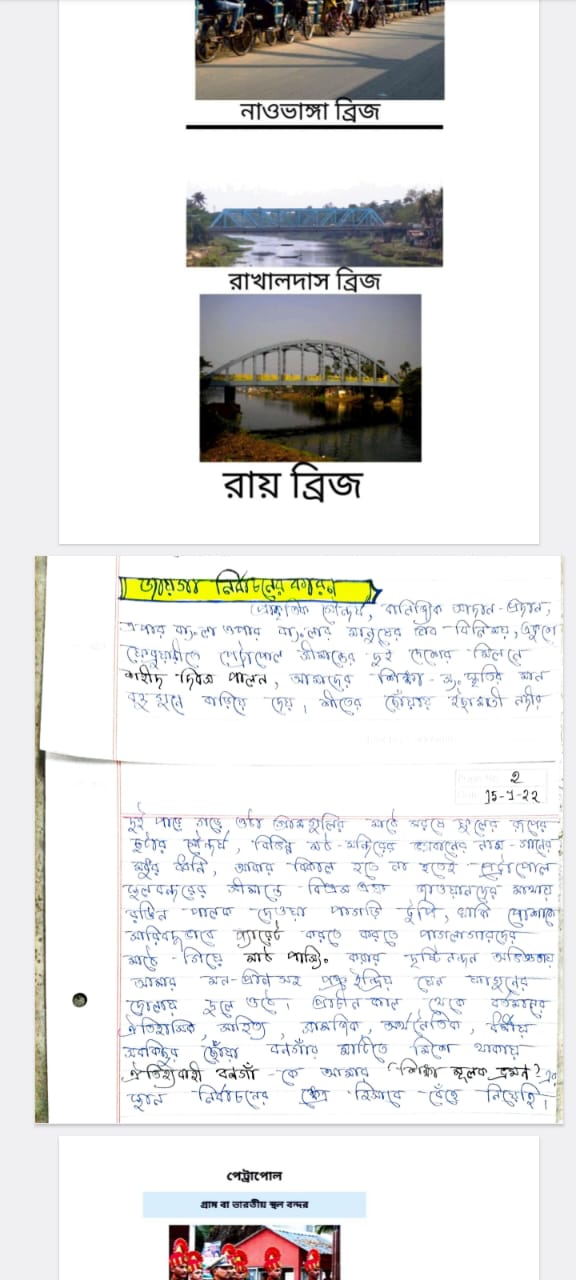 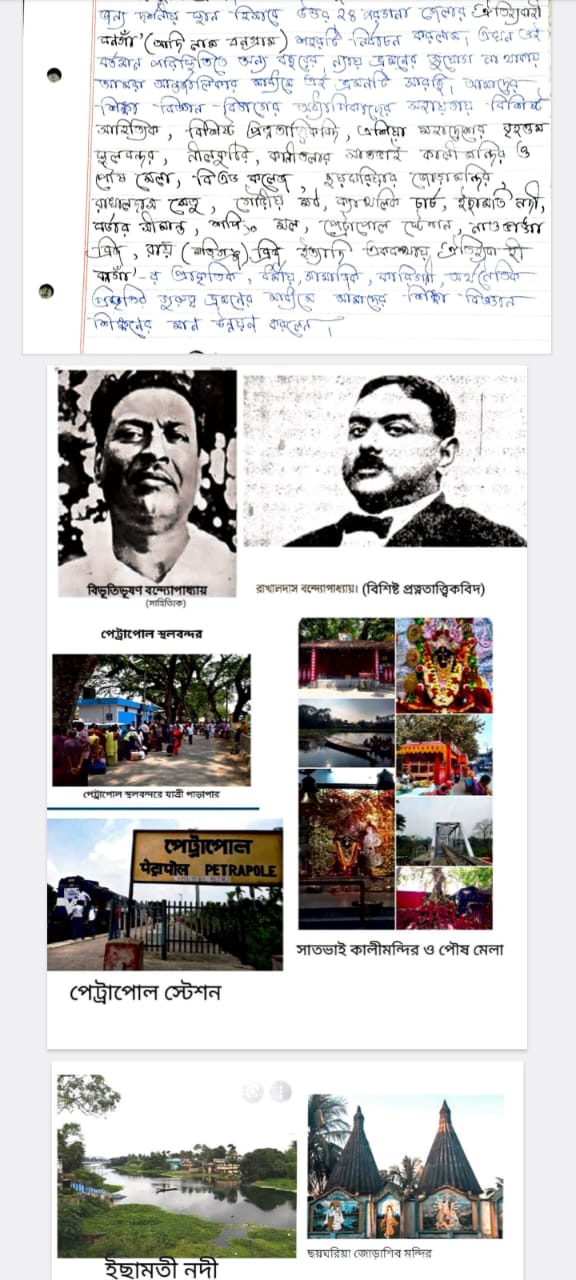 